Tid och plats: Måndagen den 2 mars 2020, kl. 19.00 på Lillhagsvägen 29.Övriga närvarande medlemmar: 
1. Mötets öppnandeCatharina är inte närvarande vid inledningen av dagens möte, Kjell förklarar mötet öppet. 2. Val av sekreterareCarina väljs till sekreterare.3. Val av justerarePeter väljs till justerare.4. Genomgång av föregående protokollKjell går igenom föregående protokoll och aktivitetslistan stäms av.5. Genomgång av aktivitetslistan
2018/19-04-03 Mäta temperaturen på varmvattnet:
Styrelsen har fått vetskap om att temperaturen på varmvattnet måste mätas regelbundet i värmecentralen. Temperaturen ska ligga mellan 55–60 grader, för att undvika eventuella bakterier. Kjell har lagt till en funktion på föreningens hemsida där vi kan gå in och rapportera temperaturen. Peter är ansvarig för att mäta temperaturen inför nästa styrelsemöte. Ärendet är pågående. 

2018/19-08-01 Underhåll och reparation:
Vid styrelsens inspektion av vindskivor och gavlar noterades att följande behöver åtgärdas: 
- Delar av taket och kortsidan vid elcentralen har ruttnat och behöver repareras
- Staketet vid Jokerplatsen behöver ses över och bytas vid behov
- Gavelbräda vid förrådet/redskapsboden behöver bytas
- Gavelbräda vid stupröret/förråden vid Lillhagsvägen 33 behöver bytas
- Vindskiva vid förrådet vid Lillhagsvägen 33 behöver bytas

Peter har fått en offert från Elyars Husservice på 19 500 kronor (bifogas originalprotokollet). Styrelsen godkänner offerten. Arbetar beräknas ta 2-3 dagar och kommer att påbörjas när vädret tillåter. Ärendet är pågående. 
2019/20-02-02 Reparation/byte av hängrännor och stuprör: 
Stuprör och hängrännor börjar bli gamla och vissa är trasiga och läcker vatten. Enligt föreningens underhållsplan ska dessa repareras/bytas år 2020. Styrelsen ska ta in offerter. Ärendet är vilande till våren 2020.   
6. EkonomiObundna medel (2020-03-02): Banken 516 745,01 kr, handkassa 1 476,99 kr. 7. UnderhållsplanStyrelsen ser över och uppdaterar underhållsplanen.  Styrelsen godkänner föreningens budget för 2020. Budget är bifogad som bilaga till mötesprotokollet. 8. SamfällighetenKjell meddelar att det inte finns något nytt att informera från samfälligheten.   

9. Övriga frågor
- Information från ComHem: 
ComHem meddelar att föreningens analoga tv-utbud blir digitalt från och med den 26 maj 2020. Detta sker inom ramen för föreningens aktuella kontrakt. 

- Samfällighetens årsmöte: 
Carina utses till föreningens representant vid samfällighetens årsmöte den 27 maj 2020. 

10. Nästa möte
Nästa styrelsemöte är den 30 mars 2020, kl. 19:00 på Lillhagsvägen 23. 11. Mötets avslutandeCatharina tackar för visat intresse och förklarar mötet avslutat.Vid Protokollet 				Justerat
_____________________________	 	____________________________Carina Lund	                        	                        	 	Peter BerglundAktivitetslistaUnderhålls- och investeringsplan för BRF Älvsjöbadet 4 (uppdaterad 2019-02-25)Kassaprojektion (uppdaterad 23 augusti 2019). 
Notering: 
- 49 000 kr under investering år 2017 baseras på 20 000 kronor för grindar på gavlarna och 29 000 kronor för manuell rengöring av taken i samband med besprutning.  
- 35 00 kr under investering år 2019 avser staket vid kullen mot Stora Lokalen. 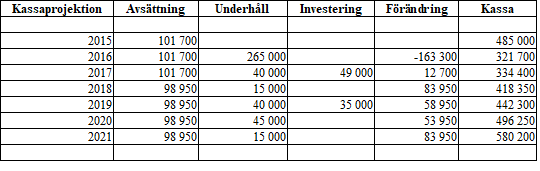 Preliminär budget för Brf Älvsjöbadet 4 - 2020 (uppdaterad 2020-01-20)Närvarande styrelseledamöterEj närvarande styrelseledamöterCatharina Jaraquemada (ordförande) – halva mötet
Christina Norgren (kassör)Carina Lund (protokollförare)Kjell Kernen (ledamot)
Peter Berglund (ledamot)
Jonas Jonasson (suppleant)Raul Coello (suppleant)NrAktivitetAnsvarStatus2018/19-04-03Mäta temperaturen på varmvattnetPeterPågår2018/19-08-01Underhåll och reparationStyrelsen/ PeterPågår2019/20-02-02Reparation/byte av hängrännor och stuprörStyrelsenVilande till våren 2020AktivitetNästa gångIntervall (år)KostnadKostnad/årSmåreparationer och underhåll2020115 00015 000Inspektera/byta vindskivor20202025 0001 250Byte av hängrännor, stuprör20202530 0001 200Målning av fasad202211440 00040 000Takvård2022525 0005 000Omläggning av takpannor och byte av takpapp204050800 00016 000Byte av avlopp204050500 00010 000Slamsugning av dagvattenbrunnar?2010 000500Byte värmeanläggning204125250 00010 000Totalt: 98 950Preliminär budget Brf. Älvsjöbadet 42017201820192020El och belysning7 0008 0008 50010 000- Fortum/Ellevio (kvartalsvis)Fjärrvärme125 000143 000140 000134 000- Fortum (månadsvis)Vatten och avlopp40 00042 00041 50040 000- Stockholm vatten (kvartalsvis)TV och Internet- ComHem analog TV (kvartalsvis)9 5249 5249 6759 888- Ownit fiber (kvartalsvis)35 33635 33635 11235 112- One.com/SE-direkt (hemsida)1 200FörsäkringIf bostadsrättsförsäkring41 23541 23541 23541 235Fastighetsskatt41 000103 000107 000110 000- Skatteverket (årsvis)Revisionsarvode15 80016 00016 00016 000- Juri NerupBankkostnader3 0003 5003 5003 000- SwedbankJuridisk rådgivning4 0004 0004 0004 000- Bostadsrätterna (f.d. SBC) (årsvis)Tomträttsgäld81 70081 70081 70088 800- Stockholm stad (kvartalsvis)Renhållning och städning- Sophämtning (Stockholm vatten) (kvartalsvis)10 62811 00011 50011 600- Container/släphyra vid städdag9 5003 0003 5003 500- Materialinköp städdag1 0001 0001 0001 000Trivsel- Korv e.t.c vid städdag3 0001 5002 0002 000- Catering middag vid höststädning10 0005 0003 0005 000-Trädgård (växter etc)2 0002 0002 0002 000Reparation,  underhåll och investeringUnderhåll 25 000Målning av grindar 20183 000Stängsel 201935 000Åtgärda läckage i elcentral 20195 600- Nya redskap etc.7 0005 00010 0005 000Övriga kostnader3 0001 0002 0001 000Totalt:449 723519 795563 822549 335Underhålls- och investeringsplan101 700101 70098 95098 950Totalt, inklusive underhålls- och investeringsplan551 423621 495662 772648 285Intäkter från avgifter645 288645 288645 288659 496